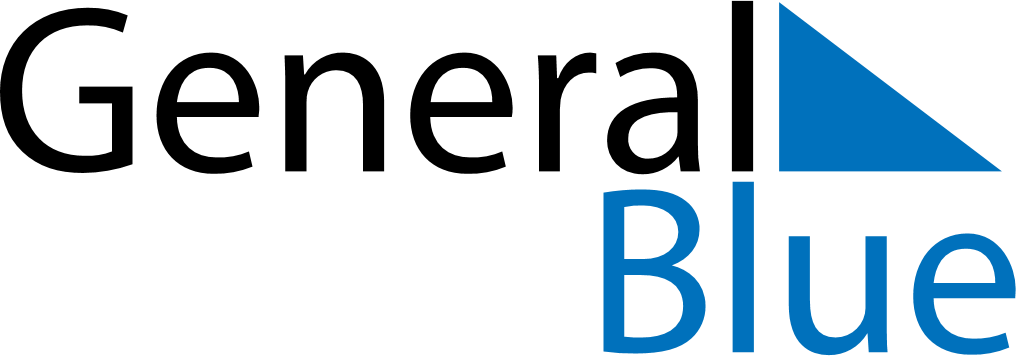 Bahamas 2029 HolidaysBahamas 2029 HolidaysDATENAME OF HOLIDAYJanuary 1, 2029MondayNew Year’s DayJanuary 10, 2029WednesdayMajority Rule DayMarch 30, 2029FridayGood FridayApril 1, 2029SundayEaster SundayApril 2, 2029MondayEaster MondayMay 13, 2029SundayMother’s DayMay 20, 2029SundayPentecostMay 21, 2029MondayWhit MondayJune 1, 2029FridayRandol Fawkes Labour DayJuly 10, 2029TuesdayIndependence DayAugust 6, 2029MondayEmancipation DayOctober 12, 2029FridayNational Heroes’ DayDecember 25, 2029TuesdayChristmas DayDecember 26, 2029WednesdayBoxing Day